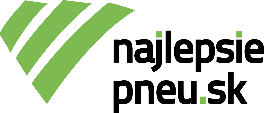 
FORMULÁR PRE ODSTÚPENIE OD KÚPNEJ ZMLUVYNa základe ust. § 3 ods. 1 písm. h) v spojení s ust. § 7 a § 8 zákona č. 102/2014 Z. z. v znení nasledujúcich úprav, podľa Občianskeho zákonníka, využívam svoje zákonné právo a odstupujem od kúpnej zmluvy uzavretej prostredníctvom internetu, ktorá sa týka nižšie uvedeného tovaru, Ktoré Vám s týmto listom zasielam späť, a zároveň Vás žiadam o poukázanie kúpnej ceny na môj bankový účet.V 				dňa 			PodpisVyplnený formulár nám prosím zašlite na e-mail: katarina.balazova@najlepsiepneu.sk.ADRESÁT / PREDÁVAJÚCI
ContiTrade Slovakia s.r.o., Terézie Vansovej 1054, 020 01 Púchov, tel: 0911 691460 fax: 042/4613637 e-mail: katarina.balazova@najlepsiepneu.sk
ODOSIELATEĽ / KUPUJÚCI
meno a priezviskoadresatel. číslo
e-mail
Dátum objednania tovaru:
Množstvo a názov tovaru:
Hodnota €:
Číslo objednávky:
Dátum prevzatia tovaru:
Bankový účet číslo:
